Муниципальное дошкольное образовательное учреждение «Детский сад №104 «Звоночек» г. Волжского Волгоградской области» «День ветерка»Конспект летнего развлечения для детей средней и второй младшей группы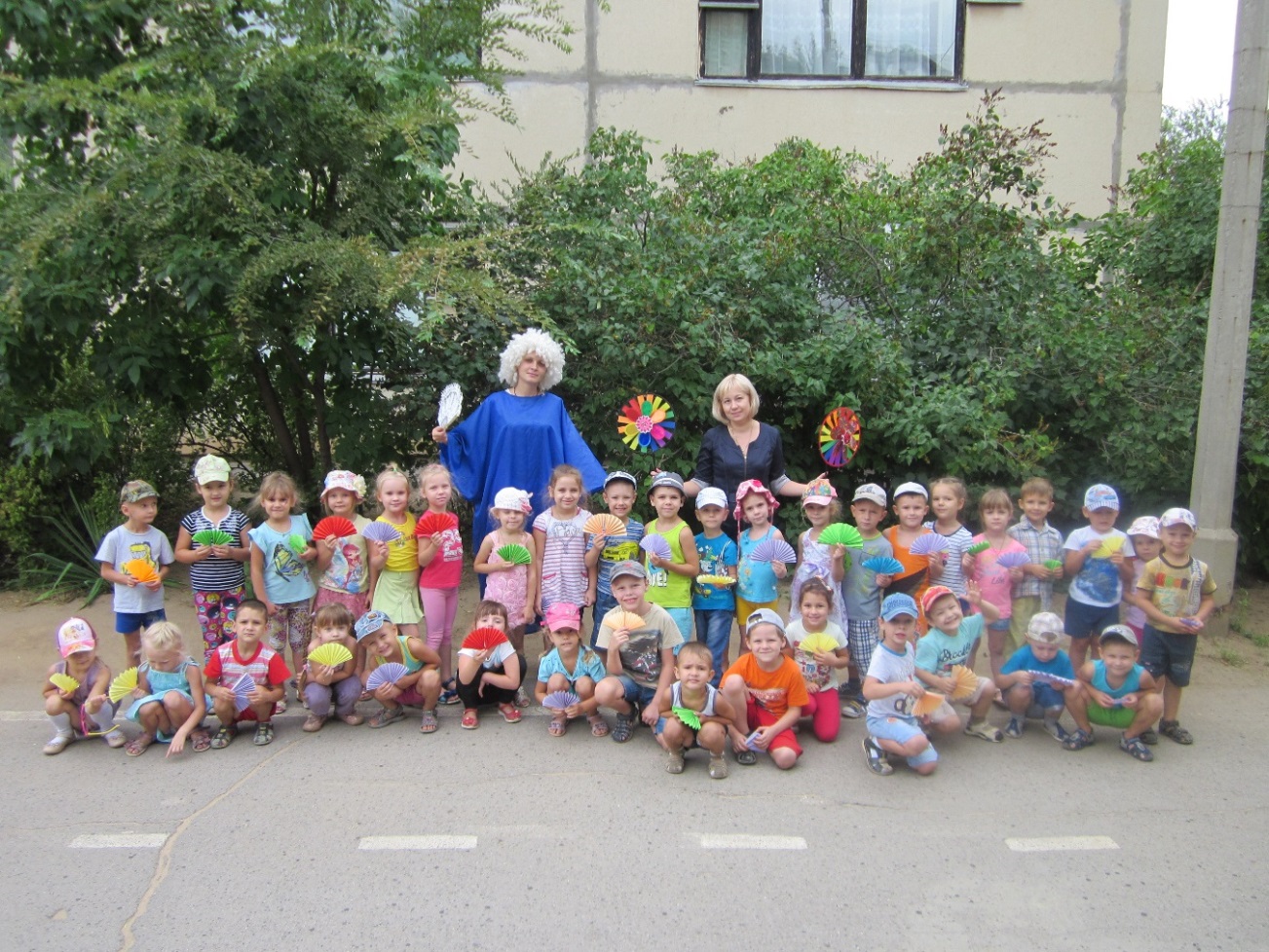 Волжский, 2016Цель: Создать у детей радостное настроение.Задачи:Образовательные: обогатить знания детей о явлениях природы (ветер), обогатить словарный запас.Развивающие:развивать внимание и восприятие, эмоциональную отзывчивостьразвивать координацию движений и пространственную организацию движений.совершенствовать двигательные навыки.Воспитательные:воспитывать доброжелательное отношение друг к другу, интерес к совместному творчеству.Оборудование: Костюм Ветерка, большой веер, два больших ветерка, самодельные бумажные веера по количеству детей, большой таз с водой, 2 бумажных кораблика. Ход развлечения:Дети располагаются на открытой площадке.Ведущий: Здравствуйте, ребята! Мы собрались на этой полянке, чтобы познакомиться с Невидимкой. Как вы думаете, кто такой Невидимка? (Невидимка – это тот кого мы не можем видеть). А кто наш таинственный Невидимка, вы узнаете, если отгадаете загадку:Он бескрылый, летает.Безголосый, а свистит.Хоть безрукий… Но бываетГруши с веток обрывает. Так порою, он сердит.Только что он был везде,Миг и нет его нигде!	(Ветер)Без рук, без ног, по полю рыщет, поет да свищет. Деревья ломает, к земле траву наклоняет. (Ветер)- Правильно, ребята – это ветер. Ветер – невидимка, но хоть мы его не видим, но мы можем его почувствовать и услышать. Ребята, а какой бывает ветер?(Сильный, слабый, холодный, ласковый, освежающий, северный, южный, колючий, теплый…)- По каким признакам мы можем узнать, что на улице ветер?(Нужно посмотреть в окно: если ветки деревьев качаются, листочки шевелятся, значит ветер есть. А если открыть форточку, ветер заставит качаться занавески, может сдуть бумаги со стола…)-Ребята, как вы думаете Ветер – Невидимка уже здесь? (Да, листочки шевелятся).Вы готовы с ним познакомиться?  Посмотрите, вот эта волшебная палочка, которая поможет нам увидеть Ветер – Невидимку. Палочкой скорей взмахну, слова волшебные скажу: «Ветер, ветер, появись! Перед нами закружись!(Появляется взрослый в костюме Ветра, с веером в руках)Ведущий: Здравствуй Ветер – ветерок, развеселый наш дружок!Ты в кружок скорей вставай с нами играть начинай!ЭстафетаВедущий:  Ветер, какой ты веселый, мы очень рады тебя видеть!Ветер: Я тоже очень рад с вами познакомиться и хочу вам рассказать о себе побольше… Вот, например, я очень люблю играть с водой.  Давайте отправимся  к нашему маленькому морю. (Все подходят к столу, на котором установлен большой таз с водой).Ветер: Смотрите, ребята, наше море сейчас спокойное, вода неподвижна. А я могу сделать так, что на воде появятся маленькие волны (Ветер дует на воду, или машет веерами, образуются «волны»).- А теперь попробуйте вы. (Ветер приглашает двоих детей). Молодцы! У вас тоже получается… А еще я очень люблю подгонять кораблики, которые плывут по морю (опускает на воду два бумажных кораблика, дует на один из них) А вы хотите попробовать?2 Игра « Чей кораблик быстрее?» (двое детей с разных групп дуют на кораблики, чей быстрее доплывет до середины)Ведущий: Да, ребята, помогает кораблям с парусами двигаться быстрее. Но ветре не только друг морехода, если подует очень сильный ветер и на море начнется шторм, корабль может перевернуться. Давайте все вместе поиграем в игру, которая называется «Море волнуется».3.Игра «Море волнуется».Ведущий: Какие красивые фигуры получались у вас, ребята! Ветер ты просто добрый волшебник! Ветер: Я бываю разный. Бываю добрый, бываю злой, бываю холодный – северный и теплый – южный! А еще я люблю озорничать, вот недавно залетел в сад – огород все там раскидал и перепутал, так весело было.4. Игра «Ветерок».Ведущий: Очень интересная игра, Ветер. А теперь давай 5. «Эстафета»Ветер: как же с вами весело, ребята, я очень рад нашему знакомству! Но мне пора, меня ждут важные дела! А чтобы вы обо мне не забывали, я подарю вам подарки. Это веера! (раздает детям) Захотите меня позвать, помашите им, и я сразу буду с вами! ( Убегает)
 Ведущий: Ну вот, ребята, сегодня мы с вами познакомились с Ветром-невидимкой. Пригласит его к себе можно не только помахав веером, но и просто подуть друг на друга или просто помахав ладошкой… Попробуйте! Ну а теперь все вместе помашем ветру, до свидания!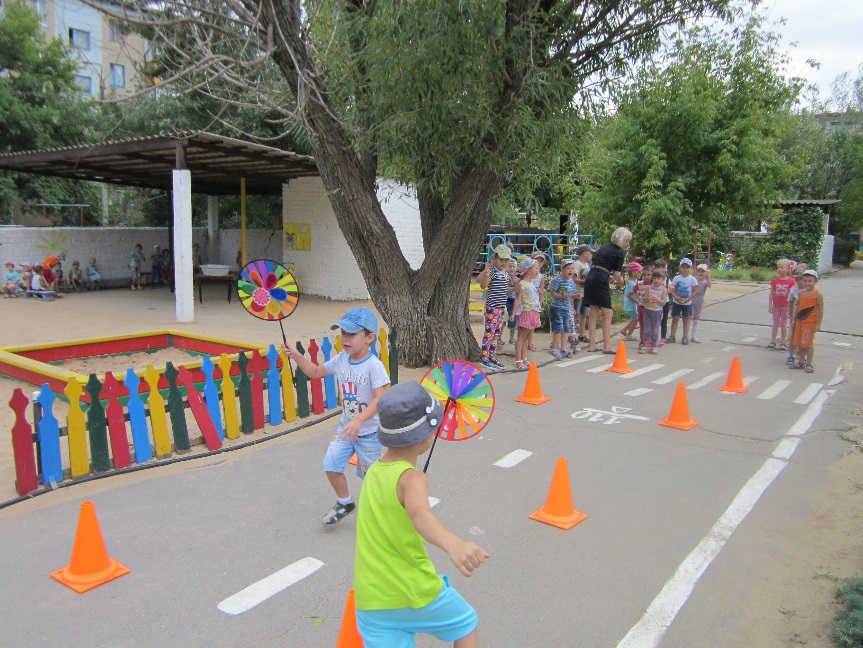 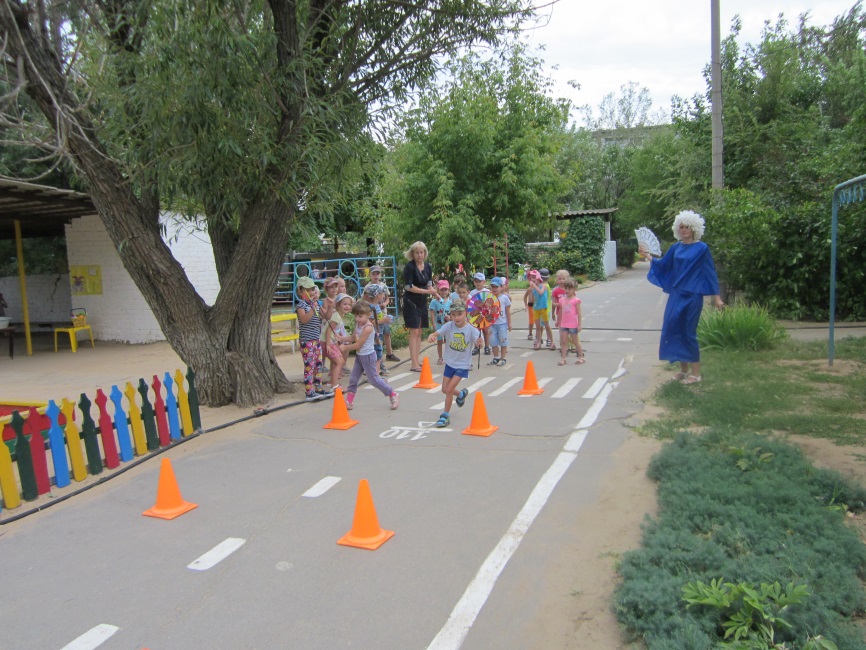 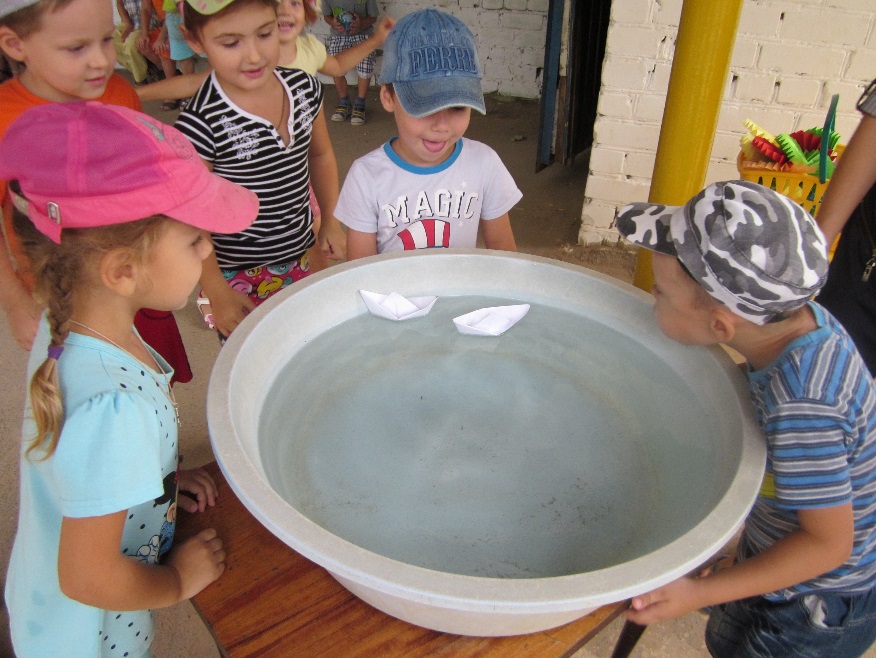 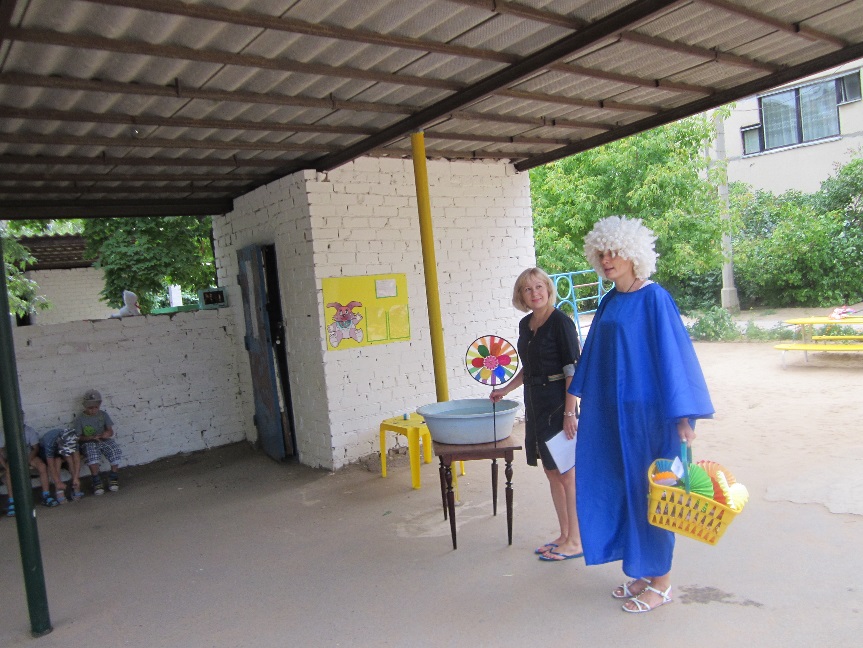 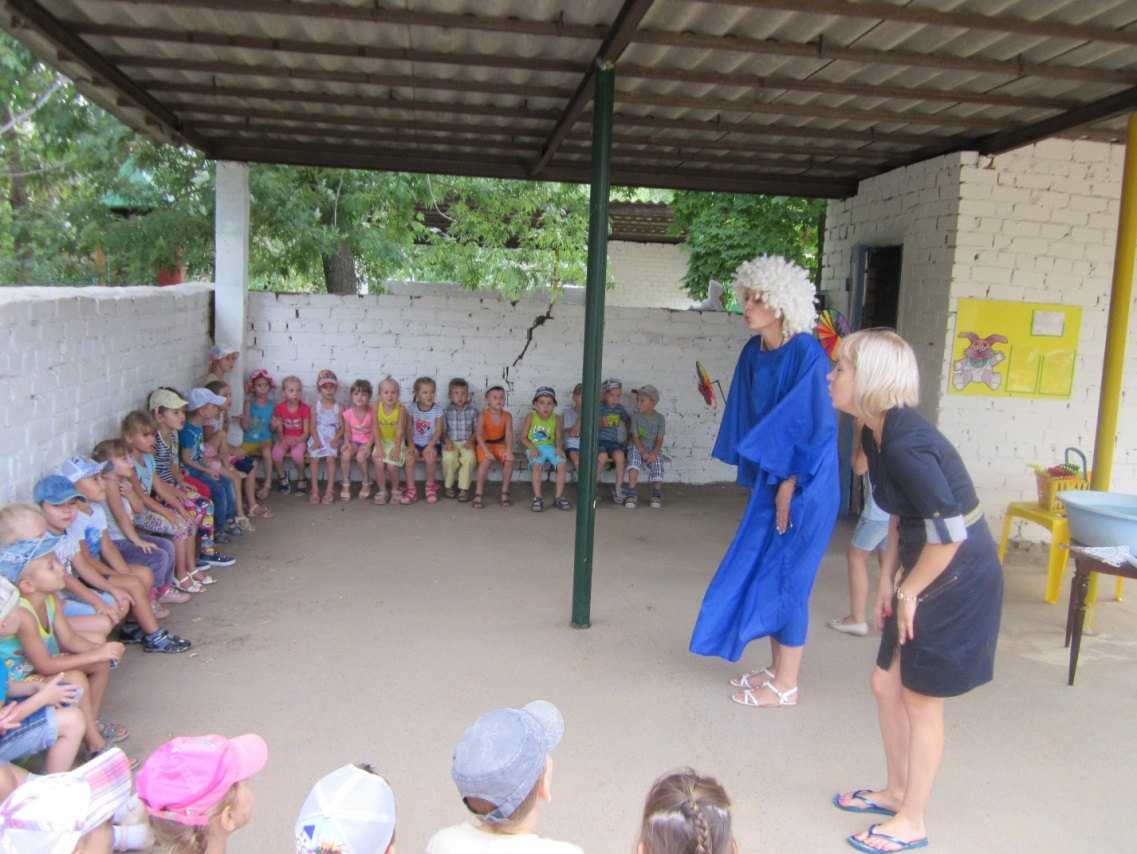 